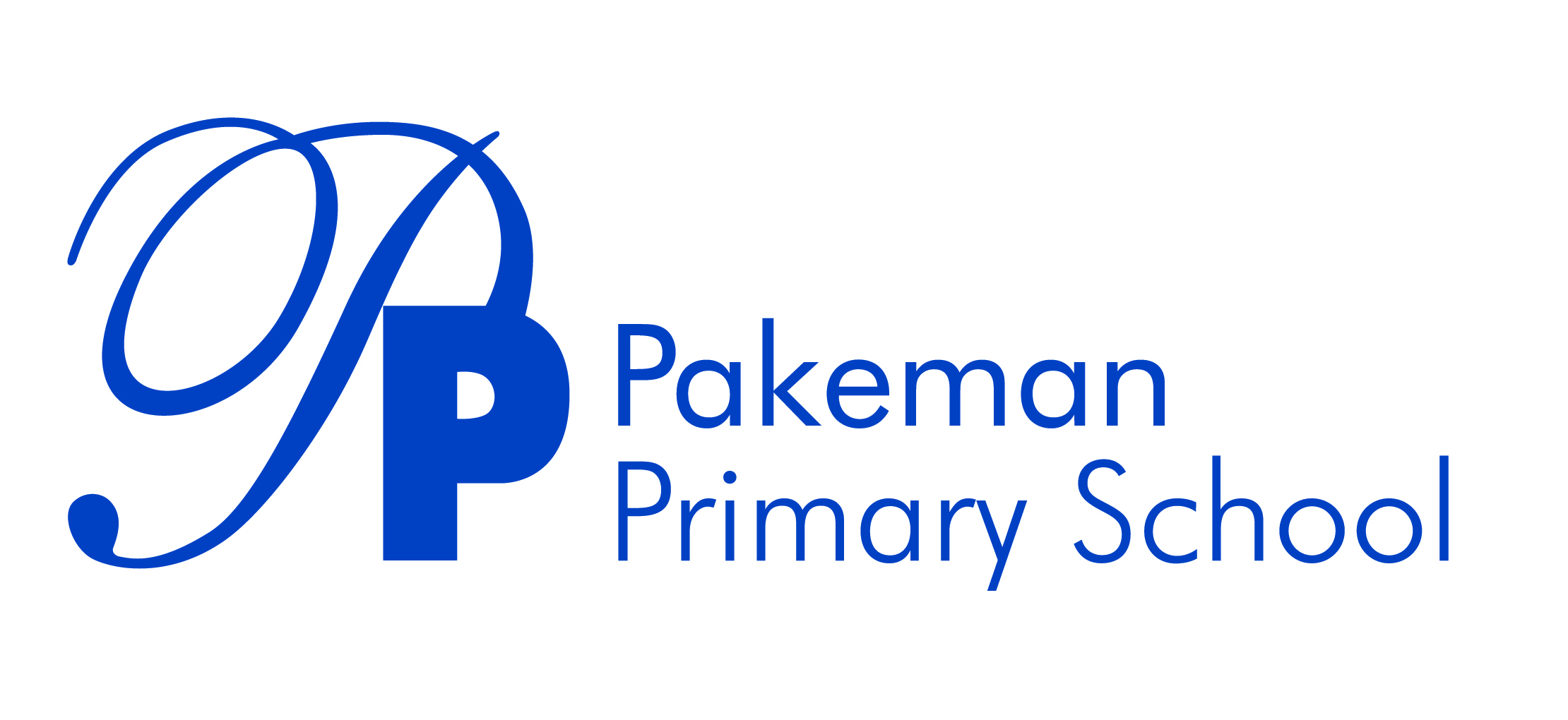 What is the purpose of the policy?The purpose of this policy is to ensure that children learn the appropriate times tables skills for their age group leading to times tables fluency. All members of staff are expected to use the suggested methods within this policy.Why do we need a times table policy?By learning all of the times tables, a child is much better prepared to access a wide range of maths units including division, multiplication, decimals, fractions and algebra. Pupils who do not memorise the times tables will find many aspects of maths much more difficult. We expect all children at Pakeman to have a secure grasp of their times tables.Times tables expectationsChildren achieve fluency in the focus times tables for their age group by the end of the academic yearStaff offer regular opportunities for children to practise their times tablesChanting is used in conjunction with the counting stick method (staff trained and modelling training session)Weekly tests allow children and staff to identify gaps in learning and plan accordingly Consistency in the teaching of times tables across year groups is crucialThe benefit of times tables is highlighted when teaching maths lessons  Children and parents/carers are provided with support to practise times tables at homeAn annual Spring Times Tables Slam celebrates times tables across the schoolExpectations for year groupsChanting and counting stickClass teachers ensure that children regularly chant their times tables as a class. A counting stick should be used to introduce and revise times tables up to the 12 times table. Children should be familiar with the pattern below that helps them memorise the first ten number jumps in any times table.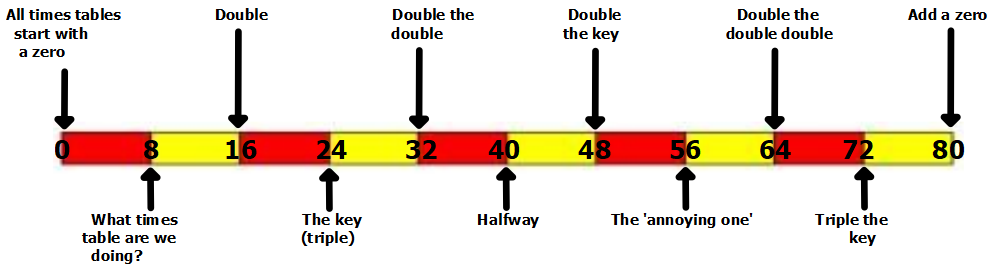 AssessmentPupils have their multiplication skills formally tested in the summer term of year 4 and are expected to know all of their times tables up to the 12 times table. Children in Year 3/4 have weekly times tables tests to develop their speed and accuracy. Teachers can use the results of these tests to focus interventions on particular pupils or times tables.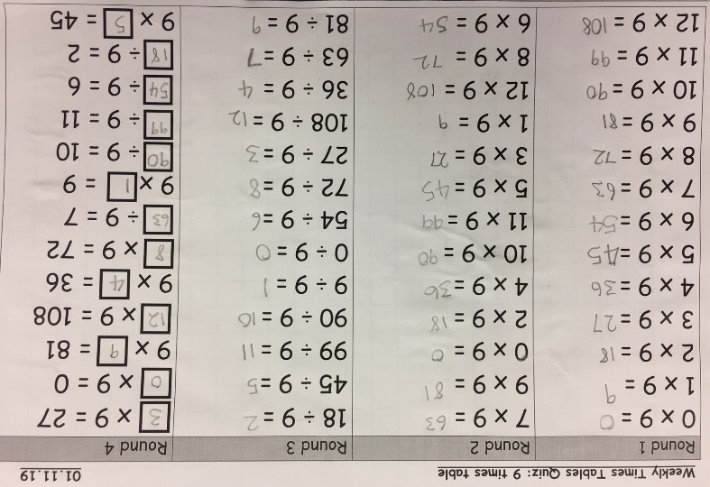 Home learningWe subscribe to Mathletics and Purple Mash. All children in KS1 and KS2 have an individual login for these online learning platforms which they can access from home. We also encourage parents and carers to practise times tables with their children at home. In order to prepare for the year 4 national times tables test, we have weekly focus times tables which we ask parents/carers to test their children on as part of their homework.Additional support and interventionsChildren who require additional support should be identified through the weekly times tables assessments and offered interventions in order to learn all times tables up to 12 x 12.Year groupTimes tablesKnowledge and methodsYear 1Count in multiples of 2, 5 and 10. Recall and use all doubles to 10 and corresponding halvesPart-whole, bar model, repeated additionYear 2Recall and use multiplication and division facts for the 2, 5 and 10 times tables, including recognising odd and even numbersAs above plus arraysYear 3Recall and use multiplication and division facts for the 3, 4 and 8 times tablesAs above plus column multiplication. Also count in 50s and 100sYear 4Recall and use multiplication and division facts for times tables up to 12 x 12As above plus decimals. Also count in 25s and 1000sYear 5Revision of all times tables and division facts up to 12 x 12As above plus prime numbers to 100Year 6Revision of all times tables and division facts up to 12 x 12As above plus working with numbers up to 10,000,000